МИНИСТЕРСТВО ПРОСВЕЩЕНИЯ РОССИЙСКОЙ ФЕДЕРАЦИИПИСЬМО
от 15 февраля 2022 г. N АЗ-113/03О НАПРАВЛЕНИИ МЕТОДИЧЕСКИХ РЕКОМЕНДАЦИЙМинистерство просвещения Российской Федерации направляет для использования в работе методические рекомендации по введению обновленных федеральных государственных образовательных стандартов начального общего и основного общего образования, утвержденных приказами Минпросвещения России от 31 мая 2021 г. N 286 "Об утверждении федерального государственного образовательного стандарта начального общего образования" и N 287 "Об утверждении федерального государственного образовательного стандарта основного общего образования".А.В.ЗЫРЯНОВАПриложение 1ИНФОРМАЦИОННО-МЕТОДИЧЕСКОЕ ПИСЬМО
О ВВЕДЕНИИ ФЕДЕРАЛЬНЫХ ГОСУДАРСТВЕННЫХ ОБРАЗОВАТЕЛЬНЫХ
СТАНДАРТОВ НАЧАЛЬНОГО ОБЩЕГО И ОСНОВНОГО ОБЩЕГО ОБРАЗОВАНИЯВ целях обеспечения единства образовательного пространства Российской Федерации, идентичности содержания образовательных программ начального общего и основного общего образования, возможности формирования образовательных программ различного уровня сложности и направленности с учетом образовательных потребностей и способностей обучающихся, включая одаренных детей, детей с ограниченными возможностями здоровья приказами Министерства просвещения Российской Федерации от 31 мая 2021 года N 286 <1> и N 287 <2> утверждены обновленные Федеральные государственные образовательные стандарты начального общего и основного общего образования (далее - ФГОС НОО и ООО).--------------------------------<1> Приказ Минпросвещения России от 31.05.2021 N 286 "Об утверждении федерального государственного образовательного стандарта начального общего образования" (Зарегистрировано в Минюсте России 05.07.2021 N 64100) - http://www.consultant.ru/document/cons_doc_LAW_389561/.<2> Приказ Минпросвещения России от 31.05.2021 N 287 "Об утверждении федерального государственного образовательного стандарта основного общего образования" (Зарегистрировано в Минюсте России 05.07.2021 N 64101) - http://www.consultant.ru/document/cons_doc_LAW_389560/.Целью информационно-методического письма является рассмотрение основных изменений обновленных ФГОС НОО и ООО, а также определение первоочередных мероприятий и задач подготовки к введению обновленных ФГОС НОО и ООО в штатном режиме в субъектах Российской Федерации.О принципах обновленных ФГОС НОО и ООООбновленные ФГОС НОО и ООО не меняют методологических подходов к разработке и реализации основных образовательных программ соответствующего уровня.Основой организации образовательной деятельности в соответствии с обновленными ФГОС НОО и ООО остается системно-деятельностный подход, ориентирующий педагогов на создание условий, инициирующих действия обучающихся.В обновленных ФГОС НОО и ООО сохраняется привычная для образовательных организаций и педагогов структура основной образовательной программы и механизмы обеспечения ее вариативности, к числу которых относятся: наличие двух частей образовательной программы (обязательной части и части, формируемой участниками образовательных отношений), возможность разработки и реализации дифференцированных программ, возможность разработки и реализации индивидуальных учебных планов. Структура требований к результатам реализации основных образовательных программ также остается неизменной и состоит из групп требований к предметным, метапредметным и личностным результатам.В обновленных ФГОС НОО и ООО остается неизменным положение, обусловливающее использование проектной деятельности <3> для достижения комплексных образовательных результатов.--------------------------------<3> Методические рекомендации по организации учебной проектно-исследовательской деятельности в образовательных организациях - https://edsoo.ru/Metodicheskie_rekomendacii_po_organizacii_uchebnoi_proektno_issledovatelskoi_deyatelnosti_v_obrazovatelnih_organizaciyah.htm.Об основных изменениях в обновленных ФГОС НОО и ООООсновные изменения обновленных ФГОС НОО и ООО связаны с детализацией требований к результатам и условиям реализации основных образовательных программ соответствующего уровня. Формулировки детализированных требований к личностным, метапредметным и предметным образовательным результатам учитывают стратегические задачи обновления содержания общего образования, конкретизированы по годам обучения и направлениям формирования функциональной грамотности обучающихся <4>.--------------------------------<4> Материалы по формированию функциональной грамотности обучающихся (письмо Минпросвещения России от 21.12.2021 N 03-2195 "О направлении материалов").Детализация и конкретизация образовательных результатов определяет минимальное содержание рабочих программ по учебным предметам и дает четкие ориентиры для оценки качества образования учителем, образовательной организацией и т.д.Среди основных изменений обновленных ФГОС НОО и ООО выделим следующие.Изменился общий объем аудиторной работы обучающихся, включая обучающихся с ОВЗ, произошли изменения в количестве учебных предметов, изучающихся на углубленном уровне, введено понятие "учебный модуль". Все эти изменения требуют пересмотра учебного плана образовательной организации, рабочих программ по учебным предметам, программ внеурочной деятельности. Для обеспечения единства образовательного пространства Российской Федерации, снижения нагрузки на педагогических работников разработаны примерные рабочие программы. <5>--------------------------------<5> Раздел "О разработке учебно-методических документов по обеспечению реализации обновленных ФГОС НОО и ООО" настоящего информационно-методического письма.В целях конкретизации, оптимизации процедур обновления материально-технической базы образовательных организаций в тексте ФГОС даются разъяснения понятия "современная информационно-образовательная среда" <6>--------------------------------<6> Приказ Минпросвещения России от 02.12.2019 N 649 "Об утверждении Целевой модели цифровой образовательной среды" - https://imcstr.ru/wp-content/uploads/2020/03/Приказ-Минпросвещения-России-от-02.12.2019-N-649-Об-утв.цос.pdfРаспоряжение Минпросвещения России от 14 января 2021 г. N Р-16 "Об утверждении методических рекомендаций по приобретению оборудования, расходных материалов, средств обучения и воспитания для обновления материально-технической базы общеобразовательных организаций и профессиональных образовательных организаций в целях внедрения цифровой образовательной среды в рамках региональных проектов, обеспечивающих достижение целей, показателей и результата федерального проекта "Цифровая образовательная среда" национального проекта "Образование" - https://docs.edu.gov.ru/document/284a92ca7bcb8eb91b2c814141365d1c/Приказ от 30.07.2021 N 396 "О создании федеральной государственной информационной системы Минпросвещения России "Моя школа" - https://rulaws.ru/acts/Prikaz-Minprosvescheniya-Rossii-ot-30.06.2021-N-396/Письмо Минпросвещения России от 09.11.2021 N ТВ-1968/04 "О направлении методических рекомендаций" - https://legalacts.ru/doc/pismo-minprosveshchenija-rossii-ot-09112021-n-tv-196804-o-napravlenii/.В обновленных ФГОС детализирован воспитательный компонент в деятельности учителя и школы, определены связи воспитательного и собственно учебного процесса <7>. Обозначены виды воспитательной деятельности как способы достижения личностных образовательных результатов. В соответствии с этим при организации учебно-воспитательного процесса необходимо обновить рабочие программы воспитания <8>.--------------------------------<7> Воспитание на уроке: методика работы учителя (пособие для учителей общеобразовательных организаций) - https://edsoo.ru/Metodicheskie_posobiya_i_v.htm.<8> Примерная программа воспитания - https://xn--80adrabb4aegksdjbafk0u.xn--p1ai/programmy-vospitaniya/.Об особенностях приема обучающихсяПрием на обучение в соответствии с федеральным государственным образовательным стандартом начального общего образования, утвержденным приказом Министерства образования и науки Российской Федерации от 6 октября 2009 г. N 373, прекращается 1 сентября 2022 года.Обучение лиц, зачисленных до 1 сентября 2022 года в имеющие государственную аккредитацию образовательные организации для обучения по основным образовательным программам в соответствии с федеральными государственными образовательными стандартами, утвержденными приказами Министерства образования и науки Российской Федерации от 6 октября 2009 г. N 373, от 17 декабря 2010 г. N 1897 и от 17 мая 2012 г. N 413, осуществляется в соответствии с указанными стандартами до завершения обучения, за исключением случаев готовности образовательной организации к реализации обновленных ФГОС НОО и ООО и наличия согласия родителей (законных представителей) несовершеннолетних обучающихся по программам начального общего и основного общего образования. Последовательность действий по введению обновленных ФГОС НОО и ООО отражена в таблице (рисунок 1).Рисунок 1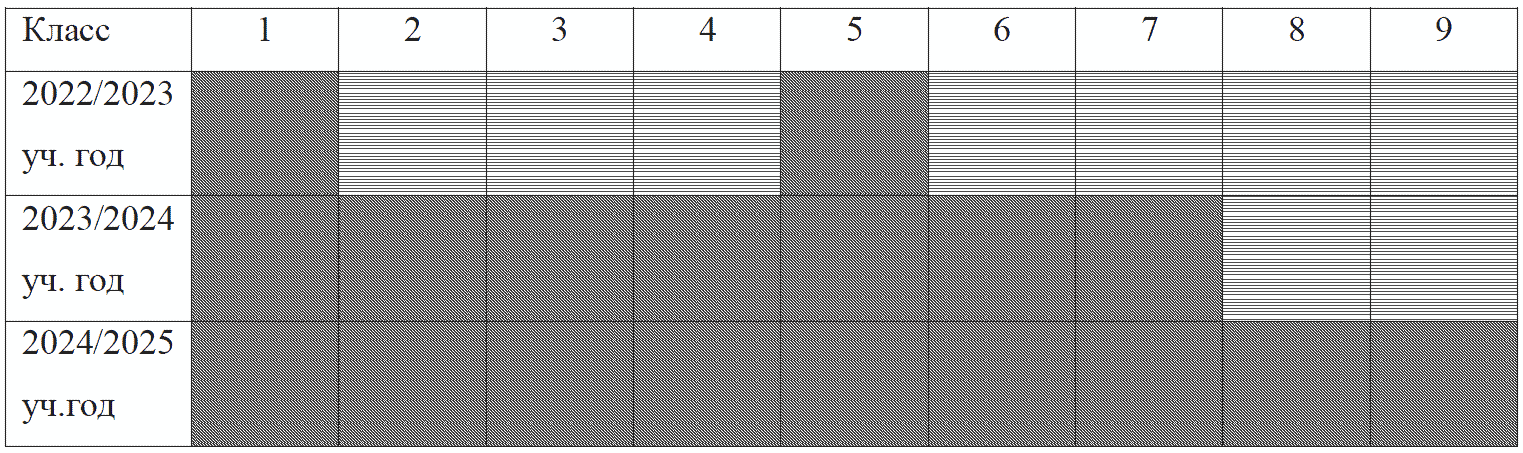 Наряду с зачислением на обучение в 1 и 5 классы обучающихся по основным образовательным программам начального общего и основного общего образования, разработанным в соответствии с обновленными ФГОС НОО и ООО, рекомендуется к 2024 - 2025 учебному году обеспечить переход на обучение в соответствии с обновленными ФГОС 2 - 4 классов и 6 - 9 классов.Важно отметить, что решение в отношении 2 - 4 классов и 6 - 9 классов о переходе на обучение в соответствии с требованиями обновленных ФГОС принимается образовательной организацией при наличии соответствующих условий и согласия родителей (законных представителей) несовершеннолетних обучающихся. Такое решение образовательная организация должна принять не позднее 1 апреля 2022 года.В 2022 году запланирована разработка, экспертиза и размещение в реестре примерных основных образовательных программ примерных рабочих программ по математике, информатике, физике, химии и биологии углубленного уровня.В соответствии с частью 5 статьи 12 Федерального закона от 29 декабря 2012 г. N 273-ФЗ "Об образовании в Российской Федерации" (далее - Федеральный закон) образовательные организации при разработке основной образовательной программы могут использовать методические материалы (в том числе, рабочие программы), разработанные для углубленного изучения учебных предметов (в том числе в рамках региональных инновационных проектов (программ), в полной мере обеспечивающие достижение требований к результатам реализации основных образовательных программ в соответствии с обновленным ФГОС ООО.Обновленные ФГОС предусматривают возможность для организации, являющейся частью федеральной или региональной инновационной инфраструктуры, самостоятельно выбирать траекторию изучения предметных областей и учебных предметов, учебных курсов (в том числе внеурочной деятельности), учебных модулей, обеспечивая при этом соответствие результатов освоения выпускниками программы основного общего образования требованиям, предъявляемым к уровню основного общего образования.Это может распространяться на авторские рабочие программы углубленного уровня по предметам "Математика", "Информатика", "Физика", "Химия" и "Биология", входящие в состав основной образовательной программы основного общего образования, разработанной на основе примерной основной образовательной программы.О разработке учебно-методических документов по обеспечению реализации обновленных ФГОС НОО и ОООВ целях создания единого образовательного пространства на территории Российской Федерации 27 сентября 2021 года федеральным учебно-методическим объединением по общему образованию были одобрены примерные рабочие программы по всем предметам учебного плана, разработанные в полном соответствии с обновленными ФГОС НОО и ООО.Примерные рабочие программы по предметам содержат все необходимые и определенные ФГОС части, включая тематическое планирование, дифференцирующее как предметные результаты, так и предметное содержание по годам изучения.В соответствии с частью 7.2 статьи 12 Федерального закона "Об образовании в Российской Федерации": "при разработке основной общеобразовательной программы организация, осуществляющая образовательную деятельность, вправе предусмотреть применение при реализации соответствующей образовательной программы примерного учебного плана и (или) примерного календарного учебного графика, и (или) примерных рабочих программ учебных предметов, курсов, дисциплин (модулей), включенных в соответствующую примерную основную общеобразовательную программу. В этом случае такая учебно-методическая документация не разрабатывается".Реализация данной нормы закона позволит не только обеспечить общие подходы к качеству учебно-методической документации, используемой педагогическими работниками при реализации основных образовательных программ, но и снять часть методической нагрузки с учителя.Примерные рабочие программы могут использоваться как в неизменном виде, так и в качестве методической основы для разработки педагогическими работниками авторских рабочих программ с учетом имеющегося опыта реализации углубленного изучения предмета. В случае внесения изменений в примерную рабочую программу как в части ее содержательного дополнения, так и в части перераспределения содержания между годами изучения указанная программа утрачивает статус "примерной".О методической поддержке педагогических работников и управленческих кадровПримерные рабочие программы по предметам обязательной части учебного плана доступны педагогам посредством портала Единого содержания общего образования https://edsoo.ru/Primernie_rabochie_progra.htm, а также реестра примерных основных общеобразовательных программ https://fgosreestr.ru.На портале Единого содержания общего образования действует конструктор рабочих программ - удобный бесплатный онлайн-сервис для индивидуализации примерных рабочих программ по учебным предметам: https://edsoo.ru/constructor/.С его помощью учитель, прошедший авторизацию, сможет персонифицировать примерную программу по предмету: локализовать школу и классы, в которых реализуется данная программа, дополнить ее информационными, методическими и цифровыми ресурсами, доступными учителю и используемыми при реализации программы.В помощь учителю разработаны и размещены в свободном доступе методические видеоуроки для педагогов, разработанные в соответствии с обновленными ФГОС начального и основного общего образования: https://edsoo.ru/Metodicheskie_videouroki.htm.Видеоуроки - результат совместного труда учителей-практиков и специалистов в области теории и методики обучения и воспитания. В них содержится детальное методическое описание специфики реализации предметного содержания на основе системно-деятельностного подхода.Кроме того, разработаны и размещены в свободном доступе учебные пособия, посвященные актуальным вопросам обновления предметного содержания по основным предметным областям ФГОС НОО и ООО: https://edsoo.ru/Metodicheskie_posobiya_i_v.htm.Индивидуальную консультативную помощь по вопросам реализации обновленных ФГОС НОО и ООО учитель и руководитель образовательной организации может получить, обратившись к ресурсу "Единое содержание общего образования" по ссылке: https://edsoo.ru/Goryachaya_liniya.htm.Целесообразно не только проинформировать педагогов и образовательные организации о возможности получить консультативную поддержку на федеральном уровне, но и подключить к этой работе региональные, муниципальные и школьные методические службы и объединения, а также лидеров методических сообществ субъекта Российской Федерации.Созданные и доступные уже сегодня методические ресурсы и сервисы являются методической базой как для самоподготовки учителя к разработке и реализации рабочих программ в соответствии с обновленными ФГОС НОО и ООО, так и для научно-методического обеспечения деятельности методических объединений и служб институционального (школьного), муниципального и регионального уровней.О планировании мер дополнительной поддержки образовательных организацийВ дополнение к имеющимся методическим ресурсам в 2022 году будут представлены в общедоступной форме:примерные основные образовательные программы начального общего и основного общего образования;примерные рабочие программы по учебным предметам "Математика", "Информатика", "Физика", "Химия", "Биология" углубленного уровня;примерные рабочие программы для изучения иностранного языка (второго).В соответствии с Порядком формирования федерального перечня учебников, допущенных к использованию при реализации имеющих государственную аккредитацию образовательных программ начального общего, основного общего, среднего общего образования, утвержденным Приказом Минпросвещения России от 12 ноября 2021 г. N 819, к 2022 - 2023 учебному году планируется сформировать федеральный перечень учебников.Одновременно во втором квартале 2022 года ФГБНУ "Институт стратегии развития образования РАО" представит методические рекомендации по реализации примерных рабочих программ по учебным предметам и единый подход к формированию календарно-тематического планирования.Для того, чтобы созданные на федеральном уровне методические ресурсы и сервисы стали опорой и инструментами для педагогов при создании и реализации основных образовательных программ в соответствии с обновленными ФГОС НОО и ООО, необходимо организовать информирование о них профессионального сообщества региона посредством конференций, семинаров и иных видов общественно-профессиональных мероприятий, а также включить указанные ресурсы в реализуемые программы дополнительного профессионального образования (повышения квалификации) региональных институтов развития образования, центров непрерывного повышения профессионального мастерства педагогических работников.Академией Минпросвещения России совместно с ФГБНУ "Институт стратегии развития образования РАО" в 2021 году разработана и реализована программа <9> дополнительного профессионального образования (повышения квалификации) для управленческих команд ИРО/ИПК/ЦНППМ субъектов Российской Федерации "Актуальные вопросы введения обновленных ФГОС НОО, ООО (в рамках региональной системы научно-методического сопровождения педагогических работников и управленческих кадров)". Разработанные учебно-методические материалы переданы в организации дополнительного профессионального образования для подготовки и реализации соответствующих программ для руководителей и педагогов образовательных организаций субъектов Российской Федерации.--------------------------------<9> Дополнительные профессиональные программы повышения квалификации управленческих и педагогических команд размещены на сайте ФГАОУ ДПО "Академия Минпросвещения России" -https://apkpro.ru/deyatelnostakademii/oktyabr/#b18316https://apkpro.ru/deyatelnostakademii/noyabr/#b28920https://apkpro.ru/deyatelnostakademii/noyabr/#b28908https://apkpro.ru/deyatelnostakademii/noyabr/#b28916https://apkpro.ru/deyatelnostakademii/noyabr/#b28924https://dppo.apkpro.ru/bank/detail/4683.Об управленческих механизмах введения обновленных ФГОС НОО и ОООМинистерством просвещения Российской Федерации разработаны:план-график мероприятий Минпросвещения России по введению обновленных ФГОС начального общего и основного общего образования (приложение 2);примерный план-график мероприятий введения обновленных ФГОС НОО и ООО в субъекте Российской Федерации (приложение 3);критерии готовности системы образования субъекта Российской Федерации и образовательных организаций к введению ФГОС НОО и ООО (приложение 4, 5).Разработка и реализация основных образовательных программ начального общего и основного общего образования в соответствии с обновленными ФГОС должна опираться на комплекс организационно-управленческих мероприятий и организационно-методическую поддержку каждого педагога.К числу организационно-управленческих мероприятий относятся:разработка нормативно-правовых документов и локальных актов различного уровня;планирование и реализация мероприятий по обеспечению условий реализации обновленных ФГОС НОО и ООО (материально-технических, финансовых, информационных и т.п.);организация работы методических служб на региональном, муниципальном уровнях и уровне образовательной организации, региональных учебно-методических объединений и ассоциаций учителей-предметников.Организационно-методическая поддержка каждого учителя в период перехода на обновленные ФГОС должна включать:проведение анализа уроков, организованных в соответствии с требованиями обновленных ФГОС;организацию взаимопосещения занятий учителями как в рамках одного методического направления, так и между методическими группами;выработка методических рекомендации на уровне образовательной организации по совершенствованию используемых методов и приемов достижения образовательных результатов;рассмотрение на педагогических советах промежуточных результатов реализации обновленных ФГОС;формирование системы наставничества для профессионального роста молодых специалистов;контроль качества организации учителем учебно-воспитательного процесса.Учитывая разделение полномочий между различными уровнями управления системой образования в субъекте Российской Федерации целесообразно:определить организацию-оператора, обеспечивающую координацию деятельности по введению обновленных ФГОС НОО и ООО;разработать и утвердить план-график мероприятий по введению обновленных ФГОС НОО и ООО на региональном и муниципальном уровнях;организовать обучение и подготовку управленческих и педагогических команд;активизировать (организовать) работу методических служб на региональном, муниципальном уровнях и уровне образовательной организации, региональных учебно-методических объединений и ассоциаций учителей-предметников;организовать обновление учебно-методической документации в образовательных организациях;осуществлять систематический мониторинг и контроль готовности образовательных организаций к введению обновленных ФГОС НОО и ООО;обеспечить информирование общественности о ходе и значимости введения обновленных ФГОС НОО и ООО в Российской Федерации.В настоящее время на федеральном уровне сформирована система управления процессами по введению обновленных ФГОС (приложение 6), запланирована оценка готовности субъектов Российской Федерации к введению обновленных ФГОС путем проведения Министерством просвещения Российской Федерации комплексного мониторинга. Федеральным оператором, координирующим деятельность по введению обновленных ФГОС, определен ФГБНУ "Институт стратегии развития образования РАО". Организационно-методическое сопровождение введения и реализации обновленных ФГОС НОО и ООО в 2022 - 2023 учебном году будет продолжено.Приложение 2ПЛАН-ГРАФИК
МЕРОПРИЯТИЙ МИНПРОСВЕЩЕНИЯ РОССИИ ПО ВВЕДЕНИЮ ОБНОВЛЕННЫХ
ФЕДЕРАЛЬНЫХ ГОСУДАРСТВЕННЫХ ОБРАЗОВАТЕЛЬНЫХ СТАНДАРТОВ
НАЧАЛЬНОГО ОБЩЕГО И ОСНОВНОГО ОБЩЕГО ОБРАЗОВАНИЯПриложение 3ПРИМЕРНЫЙ ПЛАН-ГРАФИК
МЕРОПРИЯТИЙ ВВЕДЕНИЯ ОБНОВЛЕННЫХ ФЕДЕРАЛЬНЫХ ГОСУДАРСТВЕННЫХ
ОБРАЗОВАТЕЛЬНЫХ СТАНДАРТОВ НАЧАЛЬНОГО ОБЩЕГО И ОСНОВНОГО
ОБЩЕГО ОБРАЗОВАНИЯ СУБЪЕКТА РОССИЙСКОЙ ФЕДЕРАЦИИПриложение 4КРИТЕРИИ
ГОТОВНОСТИ СИСТЕМЫ ОБРАЗОВАНИЯ СУБЪЕКТА РОССИЙСКОЙ ФЕДЕРАЦИИ
К ВВЕДЕНИЮ ОБНОВЛЕННЫХ ФЕДЕРАЛЬНЫХ ГОСУДАРСТВЕННЫХ
ОБРАЗОВАТЕЛЬНЫХ СТАНДАРТОВ НАЧАЛЬНОГО ОБЩЕГО И ОСНОВНОГО
ОБЩЕГО ОБРАЗОВАНИЯ- разработан и утвержден план-график введения обновленных ФГОС начального общего и основного общего образования (далее - обновленный ФГОС) в субъекте Российской Федерации;- создан (действует) орган, координирующий подготовку к введению в субъекте Российской Федерации обновленных ФГОС;- активизирована (организована) работа региональных учебно-методических объединений, методических служб, предметных ассоциаций учителей в части первоочередных действий по введению обновленных ФГОС;- подготовлен и утвержден план проведения региональных научно-практических конференций, педагогических чтений, семинаров и иных образовательных событий по актуальным вопросам введения обновленных ФГОС;- обеспечено повышение квалификации управленческих и педагогических команд по вопросам введения обновленных ФГОС;- проведен анализ имеющихся в субъекте Российской Федерации авторских учебных программ, степень их использования при реализации обновленных ФГОС, определены способы контроля качества образовательной деятельности в образовательных организациях, имеющих статус федеральной и/или региональной инновационной площадки;- разработан и реализуется комплекс мероприятий по обеспечению условий реализации основных образовательных программ начального общего и основного общего образования, соответствующих требованиям обновленных ФГОС, общеобразовательными организациями субъекта Российской Федерации;- обеспечен контроль сопряжения содержания внеурочной и урочной деятельности, воспитательной работы, а также содержания программ дополнительного образования с целью достижения планируемых образовательных результатов;- сформирован план мероприятий по широкому информированию общественности через средства массовой информации о подготовке и успешных практиках реализации обновленных ФГОС в общеобразовательных организациях субъекта Российской Федерации;- создана система мониторинга результатов реализации основных образовательных программ начального общего и основного общего образования, соответствующих требованиям обновленных ФГОС.Приложение 5КРИТЕРИИ
ГОТОВНОСТИ ОБРАЗОВАТЕЛЬНОЙ ОРГАНИЗАЦИИ К ВВЕДЕНИЮ
ОБНОВЛЕННЫХ ФЕДЕРАЛЬНЫХ ГОСУДАРСТВЕННЫХ ОБРАЗОВАТЕЛЬНЫХ
СТАНДАРТОВ НАЧАЛЬНОГО ОБЩЕГО И ОСНОВНОГО ОБЩЕГО ОБРАЗОВАНИЯ- разработан и утвержден на уровне образовательной организации план-график мероприятий по введению обновленных ФГОС;- разработаны и утверждены основные образовательные программы начального общего и основного общего образования, соответствующие требованиям обновленных ФГОС;- разработаны и утверждены рабочие программы по учебным предметам, программы внеурочной деятельности;- нормативная база (локальные акты) образовательной организации приведена в соответствие с требованиями обновленных ФГОС (Правила приема граждан на обучение, Положение о порядке зачета результатов освоения обучающимися учебных предметов, Положение о языках образования, Положение, регламентирующее режим занятий обучающихся, Положение о текущем контроле успеваемости и промежуточной аттестации обучающихся, Положение об организации обучения лиц с ограниченными возможностями здоровья, режим занятий, финансирование, материально-техническое обеспечение, штатное расписание и др.);- приведены в соответствие с требованиями обновленных ФГОС к кадровым и психолого-педагогическим условиям реализации основных образовательных программ штатное расписание и должностные инструкции работников образовательной организации;- определен список учебников, учебных пособий, информационно-цифровых ресурсов, используемых в образовательном процессе и соответствующих требованиям обновленными ФГОС; обеспечена доступность использования информационно-методических ресурсов для участников образовательных отношений;- обновлен/укомплектован библиотечно-информационный центр образовательной организаций учебной и учебно-методической литературой;- определена модель реализации сетевых форм взаимодействия общеобразовательной организации с организациями дополнительного образования, учреждениями культуры и спорта в реализации основных образовательных программ, соответствующих требованиям обновленных ФГОС;- разработан план работы внутришкольных методических объединений с ориентацией на рассмотрение и методическую помощь педагогическим работникам в вопросах реализации обновленных ФГОС, сформированы методические группы по всем направлениям функциональной грамотности;- осуществлено повышение квалификации управленческой и педагогической команд по вопросам введения обновленных ФГОС;- сформирована система мониторинга готовности каждого учителя к реализации обновленных ФГОС (пройдены курсы повышения квалификации, утверждены рабочие программы, в календарно-тематическое планирование встроены задания по формированию функциональной грамотности, в педагогическую деятельность включены федеральные онлайн конструкторы, электронные конспекты уроков, соответствующие требованиям обновленных ФГОС, имеется банк приемов по решению в урочной и внеурочной деятельности задач воспитания);- обеспечены кадровые, финансовые, материально-технические и иные условия реализации основной образовательной программы начального общего и основного общего образования, соответствующей требованиям обновленных ФГОС.Обязательное введение ФГОСВведение ФГОС по мере готовностиОбязательное введение ФГОСВведение ФГОС по мере готовностиN п/пНаименование мероприятияСроки исполненияОтветственныеОжидаемые результатыI. Нормативное обеспечение введения обновленных ФГОС начального общего и основного общего образованияI. Нормативное обеспечение введения обновленных ФГОС начального общего и основного общего образованияI. Нормативное обеспечение введения обновленных ФГОС начального общего и основного общего образованияI. Нормативное обеспечение введения обновленных ФГОС начального общего и основного общего образованияI. Нормативное обеспечение введения обновленных ФГОС начального общего и основного общего образования1.Формирование федерального плана-графика введения обновленных ФГОСдекабрь 2021 - январь 2022Департамент государственной политики и управления в сфере общего образования Минпросвещения РоссииСинхронизированы процессы управления введением обновленных ФГОС на федеральном, региональном, муниципальном уровнях и уровне образовательной организации2.Подготовка инструктивно-методического письма Минпросвещения России в адрес региональных органов исполнительной власти о порядке введения обновленных ФГОСдекабрь 2021 - январь 2022Департамент государственной политики и управления в сфере общего образования Минпросвещения РоссииСинхронизированы процессы управления введением обновленных ФГОС на федеральном, региональном, муниципальном уровнях и уровне образовательной организации2.Подготовка инструктивно-методического письма Минпросвещения России в адрес региональных органов исполнительной власти о порядке введения обновленных ФГОСдекабрь 2021 - январь 2022ФГБНУ "Институт стратегии развития образования РАО"Синхронизированы процессы управления введением обновленных ФГОС на федеральном, региональном, муниципальном уровнях и уровне образовательной организации3.Разработка типового плана введения обновленных ФГОС для регионального, муниципального уровней и уровня образовательной организациидекабрь 2021 - январь 2022ФГБНУ "Институт стратегии развития образования РАО"Синхронизированы процессы управления введением обновленных ФГОС на федеральном, региональном, муниципальном уровнях и уровне образовательной организации4.Разработка и утверждение примерных основных образовательных программ начального общего и основного общего образованиямарт 2022ФГБНУ "Институт стратегии развития образования РАО"Синхронизировано содержание общего образования на всей территории Российской Федерации5.Разработка примерных рабочих программ учебных предметов "Математика" и "Информатика", реализующих требования к освоению предметных результатов обучения на углубленном уровнеапрель 2022ФГБНУ "Институт стратегии развития образования РАО"Обеспечена вариативность организации образовательного процесса, ранней профориентации обучающихся6.Разработка требований к организации образовательной деятельности в организациях, имеющих статус федеральной и/или региональной инновационной площадкиапрель 2022ФГБНУ "Институт управления образованием РАО"Наличие системы критериев, представляющих возможность образовательным организациям со статусом федеральной и/или региональной инновационной площадки, работать по локальной учебно-методической документации7.Разработка примерных рабочих программ учебных предметов "Физика", "Химия", "Биология", реализующих требования к освоению предметных результатов обучения на углубленном уровнеиюнь 2022ФГБНУ "Институт стратегии развития образования РАО"Обеспечена вариативность организации образовательного процесса, ранней профориентации обучающихся8.Утверждение федерального перечня учебников, включающего учебники начального общего и основного общего образования, соответствующих требованиям обновленных ФГОСсентябрь 2022Департамент цифровой трансформации и больших данных Минпросвещения РоссииИмеется правовое основание выбора учебников для реализации обновленных ФГОСII. Методическое обеспечение введения обновленных ФГОС начального общего и основного общего образованияII. Методическое обеспечение введения обновленных ФГОС начального общего и основного общего образованияII. Методическое обеспечение введения обновленных ФГОС начального общего и основного общего образованияII. Методическое обеспечение введения обновленных ФГОС начального общего и основного общего образованияII. Методическое обеспечение введения обновленных ФГОС начального общего и основного общего образования9.Разработка методических рекомендаций для методических служб по сопровождению учителя в процессе реализации обновленных ФГОСмарт 2022ФГАОУ ДПО "Академия Минпросвещения России"Организована работа методических служб, учитель имеет возможность получить квалифицированную помощь в вопросах реализации обновленных ФГОС10.Проведение анализа распространенности используемых в субъектах Российской Федерации учебно-методических комплексов в разрезе учебных предметов и потребностей в финансированиимай 2022ФГБНУ "Институт стратегии развития образования РАО"Составлен перечень учебников, используемых в субъектах Российской Федерации11.Разработка методических рекомендаций по использованию примерных рабочих программ по учебным предметамсентябрь 2022ФГБНУ "Институт стратегии развития образования РАО"Сформированы и доведены до учителя способы использования примерных рабочих программ по учебным предметам12.Разработка методических рекомендаций по организации внеурочной деятельностиавгуст 2022ФГБНУ "Институт стратегии развития образования РАО"Синхронизированы подходы к организации внеурочной деятельности на всей территории Российской Федерации13.Разработка и внедрение онлайн конструкторов рабочих программ по обновленным ФГОСавгуст 2022ФГБНУ "Институт стратегии развития образования РАО"Снижена нагрузка на учителя при подготовке к учебному занятию. Аккумулированы эффективные приемы и методы обучения на единой цифровой платформе14.Разработка и внедрение электронных конспектов уроков по обновленным ФГОС по всем учебным предметамавгуст 2022ФГАОУ ДПО "Академия Минпросвещения России"Снижена нагрузка на учителя при подготовке к учебному занятию. Аккумулированы эффективные приемы и методы обучения на единой цифровой платформеIII. Кадровое обеспечение введения обновленных ФГОС начального общего и основного общего образованияIII. Кадровое обеспечение введения обновленных ФГОС начального общего и основного общего образованияIII. Кадровое обеспечение введения обновленных ФГОС начального общего и основного общего образованияIII. Кадровое обеспечение введения обновленных ФГОС начального общего и основного общего образованияIII. Кадровое обеспечение введения обновленных ФГОС начального общего и основного общего образования15.Информационно-методическое сопровождение региональных организаций дополнительного профессионального образования педагогических работников по вопросам введения обновленных ФГОС НОО и ООО по отдельному плану, включающему инвариантные мероприятия:январь - апрель 2022ФГАОУ ДПО "Академия Минпросвещения России"Синхронизированы процессы обучения педагогических и управленческих команд на всей территории Российской Федерации15.1Разработка типовых программ повышения квалификации для региональных институтов повышения квалификации по учебным предметам, обучение команд региональных институтов повышения квалификациифевраль - апрель 2022ФГАОУ ДПО "Академия Минпросвещения России"Синхронизированы процессы обучения педагогических и управленческих команд на всей территории Российской Федерации15.2Организация обучения руководителей и специалистов ИРО/ИПК/ЦНППМ, тьюторов по повышению квалификации педагогических работниковноябрь - декабрь 2021,март - апрель 2022ФГАОУ ДПО "Академия Минпросвещения России"15.3Организация обучения специалистов муниципальных органов управления образованиеммарт 2022ФГАОУ ДПО "Академия Минпросвещения России"Синхронизированы процессы обучения педагогических и управленческих команд на всей территории Российской Федерации15.4Организация обучения педагогических работниковноябрь - декабрь 2021,январь - декабрь 2022ФГАОУ ДПО "Академия Минпросвещения России"Синхронизированы процессы обучения педагогических и управленческих команд на всей территории Российской Федерации15.5Организация и стабильное функционирование системы методического консультирования педагогов "Горячая линия" и портала "Единое содержание общего образования"ноябрь - декабрь 2021,январь - декабрь 2022ФГАОУ ДПО "Академия Минпросвещения России"Синхронизированы процессы обучения педагогических и управленческих команд на всей территории Российской Федерации15.6Организация и проведение образовательных событий федерального уровняноябрь - декабрь 2021,январь - декабрь 2022ФГАОУ ДПО "Академия Минпросвещения России"Синхронизированы процессы обучения педагогических и управленческих команд на всей территории Российской Федерации15.6Организация и проведение образовательных событий федерального уровняноябрь - декабрь 2021,январь - декабрь 2022ФГБНУ "Институт стратегии развития образования РАО"Синхронизированы процессы обучения педагогических и управленческих команд на всей территории Российской ФедерацииIV. Организационно-управленческое обеспечение введения обновленных ФГОС начального общего и основного общего образованияIV. Организационно-управленческое обеспечение введения обновленных ФГОС начального общего и основного общего образованияIV. Организационно-управленческое обеспечение введения обновленных ФГОС начального общего и основного общего образованияIV. Организационно-управленческое обеспечение введения обновленных ФГОС начального общего и основного общего образованияIV. Организационно-управленческое обеспечение введения обновленных ФГОС начального общего и основного общего образования16.Проведение серии консультативных совещаний по организационному и методическому сопровождению работ по введению обновленных ФГОСноябрь - декабрь 2021,февраль - март 2022Департамент государственной политики и управления в сфере общего образования Минпросвещения РоссииСинхронизированы процессы управления введением обновленных ФГОС на федеральном, региональном, муниципальном уровнях и уровне образовательной организации17.Проведение рабочих совещаний с подведомственными Минпросвещения России организациями по вопросам введения обновленных ФГОСноябрь - декабрь 2021,январь - май 2022Департамент государственной политики и управления в сфере общего образования Минпросвещения РоссииСоставлен перечень дефицитов при введении обновленных ФГОС, определены способы по их ликвидации18.Разработка организационной схемы (алгоритма) реализации обновления содержания деятельности образовательной организации при реализации обновленных ФГОСдекабрь 2021Департамент государственной политики и управления в сфере общего образования Минпросвещения РоссииВыстроена единая функциональная вертикаль управления введением обновленных ФГОС на всей территории Российской Федерации19.Согласование функций руководителей региональных координационных советов (синхронизации их деятельности в рамках Российской Федерации) и создание базы данных ответственных руководителейдекабрь 2021ФГБНУ "Институт стратегии развития образования РАО"Составлен перечень руководителей региональных координационных советов. Обеспечена оперативность взаимодействия федерального оператора по введению обновленных ФГОС с региональными координационными советами20.Разработка чек-листов для региональных органов исполнительной власти, осуществляющих государственное управление в сфере образования, муниципальных органов управления образованием, образовательных организаций для проведения самодиагностики готовности к введению обновленных ФГОСдекабрь 2021Департамент государственной политики и управления в сфере общего образования Минпросвещения РоссииСоздан инструмент для проведения оценки готовности к введению обновленных ФГОС21.Определение федерального оператора по введению обновленных ФГОС, его утверждение распоряжением заместителя Министра просвещения Российской Федерацииянварь 2022ФГБНУ "Институт стратегии развития образования РАО"Имеется единая информационно-управленческая площадка для руководителей, методистов, учителей, социальных партнеров и др.22.Организация и проведение окружных совещаний с педагогическим сообществом субъектов Российской Федерации по актуальным вопросам введения обновленных ФГОС (выездные и в формате ВКС)январь, февраль, март, апрель, май 2022Департамент государственной политики и управления в сфере общего образования Минпросвещения РоссииОбеспечена своевременная коррекция действий региональных, муниципальных, школьных управленческих команд в рамках введения обновленных ФГОС22.Организация и проведение окружных совещаний с педагогическим сообществом субъектов Российской Федерации по актуальным вопросам введения обновленных ФГОС (выездные и в формате ВКС)январь, февраль, март, апрель, май 2022ФГБНУ "Институт стратегии развития образования РАО"Обеспечена своевременная коррекция действий региональных, муниципальных, школьных управленческих команд в рамках введения обновленных ФГОС23.Проведение серии совещаний по вопросам реализации обновленных ФГОС с представлением субъектами Российской Федерации докладов о выявленных проблемах и способах решения ("Час региона")по отдельному графикуДепартамент государственной политики и управления в сфере общего образования Минпросвещения РоссииОбеспечен промежуточный контроль готовности субъектов Российской Федерации к введению обновленных ФГОС24.Проведение собеседований с руководителями региональных органов исполнительной власти, осуществляющих управление в сфере образования, по вопросам готовности к введению обновленных ФГОСпо отдельному графикуДепартамент государственной политики и управления в сфере общего образования Минпросвещения РоссииОбеспечен промежуточный контроль готовности субъектов Российской Федерации к введению обновленных ФГОС25.Организация заседаний рабочей группы по вопросу совершенствования преподавания учебных предметов "Математика" и "Информатика" в общеобразовательных организацияхфевраль, март, апрель 2022Департамент государственной политики и управления в сфере общего образования Минпросвещения России;Фонд "Талант и успех"Разработаны примерные рабочие программы учебных предметов на углубленном уровне образования26.Организация заседаний координационной группы Министерства просвещения Российской Федерации по вопросам организации введения обновленных ФГОСпо отдельному графикуДепартамент государственной политики и управления в сфере общего образования Минпросвещения РоссииСформированы предложения и рекомендаций по вопросам организации введения обновленных ФГОС27.Организация заседания Совета Министерства просвещения Российской Федерации по федеральным государственным образовательным стандартам общего образования и среднего профессионального образованияпо отдельному графикуДепартамент государственной политики и управления в сфере общего образования Минпросвещения РоссииРассмотрены промежуточные результаты введения и реализации обновленных ФГОС, поставлены задачи на следующий периодV. Мониторинг готовности регионов к введению обновленных ФГОС начального общего и основного общего образованияV. Мониторинг готовности регионов к введению обновленных ФГОС начального общего и основного общего образованияV. Мониторинг готовности регионов к введению обновленных ФГОС начального общего и основного общего образованияV. Мониторинг готовности регионов к введению обновленных ФГОС начального общего и основного общего образованияV. Мониторинг готовности регионов к введению обновленных ФГОС начального общего и основного общего образования28.Разработка системы мониторинга готовности образовательных организаций к реализации обновленных ФГОС (зеленая, желтая, красная зоны)январь - февраль 2022ФГБНУ "Институт стратегии развития образования РАО"Имеется система мониторинга готовности субъектов РФ к введению обновленных ФГОС29.Разработка чек-листа для проведения индивидуальных контрольных собеседований по вопросам готовности субъектов Российской Федерации к введению обновленных ФГОСянварь 2022Департамент государственной политики и управления в сфере общего образования Минпросвещения РоссииСоздан инструмент для проведения оценки готовности к введению обновленных ФГОС30.Проведение индивидуальных контрольных собеседований по вопросам готовности субъекта Российской Федерации к введению обновленных ФГОС с заместителями руководителей органов исполнительной власти субъектов Российской Федерации, осуществляющих государственное управление в сфере образованияфевраль - март 2022Департамент государственной политики и управления в сфере общего образования Минпросвещения РоссииОбеспечен промежуточный контроль готовности субъектов Российской Федерации к введению обновленных ФГОС31.Организация контрольных экспертных выездов в субъекты Российской Федерации на основе риск-ориентированной модели с целью снижения рисков при переходе к реализации обновленных ФГОСмай 2022Департамент государственной политики и управления в сфере общего образования Минпросвещения РоссииОбеспечен промежуточный контроль готовности субъектов Российской Федерации к введению обновленных ФГОС. Оказана помощь федеральных экспертов региональным органам исполнительной власти, координационным группам по введению обновленных ФГОСVI. Информационное обеспечение введения обновленных ФГОС начального общего и основного общего образованияVI. Информационное обеспечение введения обновленных ФГОС начального общего и основного общего образованияVI. Информационное обеспечение введения обновленных ФГОС начального общего и основного общего образованияVI. Информационное обеспечение введения обновленных ФГОС начального общего и основного общего образованияVI. Информационное обеспечение введения обновленных ФГОС начального общего и основного общего образования32.Информирование общественности по вопросам введения обновленных ФГОС с использованием Интернет-ресурсов (официальные сайты Минпросвещения России, научных организаций, подведомственных Минпросвещения России, педагогических университетов и др.), педагогических и научно-методических изданий, средств массовой информации и др.декабрь 2021, далее ежемесячноФГБНУ "Институт стратегии развития образования РАО"Осознание обществом прав и возможностей, предоставляемых системой образования Российской Федерации гражданам при реализации обновленных ФГОС32.Информирование общественности по вопросам введения обновленных ФГОС с использованием Интернет-ресурсов (официальные сайты Минпросвещения России, научных организаций, подведомственных Минпросвещения России, педагогических университетов и др.), педагогических и научно-методических изданий, средств массовой информации и др.декабрь 2021, далее ежемесячноФГАОУ ДПО "Академия Минпросвещения России"Осознание обществом прав и возможностей, предоставляемых системой образования Российской Федерации гражданам при реализации обновленных ФГОС32.Информирование общественности по вопросам введения обновленных ФГОС с использованием Интернет-ресурсов (официальные сайты Минпросвещения России, научных организаций, подведомственных Минпросвещения России, педагогических университетов и др.), педагогических и научно-методических изданий, средств массовой информации и др.декабрь 2021, далее ежемесячноФГБНУ "Институт управления образованием РАО" Региональные органы исполнительной властиОсознание обществом прав и возможностей, предоставляемых системой образования Российской Федерации гражданам при реализации обновленных ФГОСN п/пНаименование мероприятияСроки исполненияОтветственныеОжидаемые результатыI. Организационно-управленческое обеспечение введения обновленных ФГОС начального общего и основного общего образованияI. Организационно-управленческое обеспечение введения обновленных ФГОС начального общего и основного общего образованияI. Организационно-управленческое обеспечение введения обновленных ФГОС начального общего и основного общего образованияI. Организационно-управленческое обеспечение введения обновленных ФГОС начального общего и основного общего образованияI. Организационно-управленческое обеспечение введения обновленных ФГОС начального общего и основного общего образования1.Определение организации-оператора, координирующей вопросы введения обновленных ФГОС на региональном уровнефевраль 2022Имеется единая региональная информационно-управленческая площадка для руководителей, методистов, учителей, социальных партнеров и др.2.Создание и (или) организация деятельности органов, координирующих введение обновленных ФГОС в субъекте Российской Федерации (региональный координационный совет, региональное учебно-методическое объединение по общему образованию и др.).февраль 2022Синхронизированы процессы управления введением обновленных ФГОС на региональном, муниципальном уровнях и уровне образовательной организации3.Проведение серии совещаний по организационному и методическому сопровождению работ по введению обновленных ФГОСноябрь - декабрь 2021,февраль - март 2022Синхронизированы процессы управления введением обновленных ФГОС на региональном, муниципальном уровнях и уровне образовательной организации4.Проведение совещаний с подведомственными региональному органу исполнительной власти организациями, муниципальными образовательными организациями по вопросам введения обновленных ФГОСноябрь - декабрь 2021,январь - май 2022Составлен перечень дефицитов при введении обновленных ФГОС, определены способы по их ликвидации5.Определение организационной схемы (алгоритма) реализации обновления содержания деятельности образовательной организации при реализации обновленных ФГОСдекабрь 2021Выстроена единая функциональная вертикаль управления введением обновленных ФГОС в субъекте Российской Федерации6.Определение функций муниципальных координаторов по вопросам введения обновленных ФГОС (синхронизация их деятельности в рамках Российской Федерации) и создание базы данных ответственных руководителейдекабрь 2021Составлен перечень муниципальных координаторов. Обеспечена оперативность во взаимодействии регионального координационного совета с муниципальными координаторами7.Проведение региональными органами исполнительной власти, муниципальными органами управления образованием, образовательными организациями самодиагностики готовности к введению обновленных ФГОСдекабрь 2021Проведена оценка готовности к введению обновленных ФГОС, выявлены дефициты8.Организация участия педагогического сообщества субъекта Российской Федерации в окружных совещаниях Минпросвещения России по актуальным вопросам введения обновленных ФГОС (выездные и в формате ВКС)январь, февраль, март, апрель, май 2022Обеспечена своевременная коррекция действий региональных, муниципальных, школьных управленческих команд в рамках введения обновленных ФГОС9.Формирование региональной/муниципальной системы контроля готовности к введению обновленных ФГОСянварь - февраль 2022Обеспечен промежуточный контроль готовности субъектов Российской Федерации, муниципальных образований к введению обновленных ФГОС10.Обеспечение мониторинга использования учебников, вошедших в федеральный перечень учебниковсентябрь 2022Оказана своевременная адресная помощь образовательным организациям11.Осуществление мониторинга и контроля использования образовательными организациями примерных рабочих программсентябрь 2022Обеспечено единство образовательного пространства в Российской ФедерацииII. Нормативное обеспечение введения обновленных ФГОС начального общего и основного общего образованияII. Нормативное обеспечение введения обновленных ФГОС начального общего и основного общего образованияII. Нормативное обеспечение введения обновленных ФГОС начального общего и основного общего образованияII. Нормативное обеспечение введения обновленных ФГОС начального общего и основного общего образованияII. Нормативное обеспечение введения обновленных ФГОС начального общего и основного общего образования12.Формирование регионального/муниципального планов-графиков мероприятий по введению обновленных ФГОСдекабрь 2021 - январь 2022Синхронизированы процессы управления введение обновленных ФГОС на федеральном, региональном, муниципальном уровнях и уровне образовательной организации13.Определение дефицитов при организации условий реализации обновленных ФГОС в соответствии с требованиями к материально-техническому обеспечению образовательного процесса и способов их ликвидацииянварь - март 2022Разработан и реализован комплекс мероприятий по обеспечению условий реализации основных образовательных программ начального общего и основного общего образования в соответствии с обновленными ФГОС общеобразовательными организациями субъекта Российской ФедерацииIII. Методическое обеспечение введения обновленных ФГОС начального общего и основного общего образованияIII. Методическое обеспечение введения обновленных ФГОС начального общего и основного общего образованияIII. Методическое обеспечение введения обновленных ФГОС начального общего и основного общего образованияIII. Методическое обеспечение введения обновленных ФГОС начального общего и основного общего образованияIII. Методическое обеспечение введения обновленных ФГОС начального общего и основного общего образования14.Развитие региональной и муниципальной методических служб с учетом введения обновленных ФГОСянварь - декабрь 2022Создана единая система методической службы (федеральной, региональной, муниципальной) в Российской Федерации15.Активизация (организация) работы региональных учебно-методических объединений и ассоциаций учителей-предметниковянварь - декабрь 2022Своевременно оказана адресная помощь педагогическим работникам16.Организация и проведение региональных научно-практических конференций, марафонов, семинаров по актуальным вопросам введения обновленных ФГОС и других образовательных событийянварь - апрель 2022Созданы площадки для обсуждения общих в педагогическом сообществе проблемных вопросов, возможность включения в процесс профессионального общения каждого учителя17.Отбор и распространение лучших региональных практик реализации в пилотном режиме ФГОС НОО и ООО в общеобразовательных организациях субъекта Российской Федерации (при наличии)февраль - май 2022Использованы результаты реализации обновленных ФГОС в пилотном режиме с целью предупреждения типовых затруднений18.Организация работы по выявлению особенностей организации образовательной деятельности в организациях, имеющих статус федеральной и/или региональной инновационной площадкииюнь 2022Образовательные организации со статусом федеральной и/или региональной инновационной площадки имеют возможность использовать в работе локальную учебно-методическую документацию19.Координация взаимодействия общеобразовательных организаций, организаций дополнительного образования, учреждений культуры и спорта, обеспечивающих реализацию основных образовательных программ начального общего и основного общего образования, в соответствии с обновленными ФГОСянварь - декабрь 2022Синхронизированы способы использованию содержания учебного предмета, содержания программ дополнительного образования как средства по достижению метапредметных и личностных образовательных результатов на всей территории Российской Федерации20.Проведение инструктажа управленческих команд образовательных организаций по использованию методических рекомендаций, связанных с процессом управления введением обновленных ФГОСмай - июнь 2022Синхронизированы подходы к организации управления процессами введения обновленных ФГОС на всей территории Российской Федерации21.Обеспечение использования учителями методических пособий, содержащих "методические шлейфы", видеоуроков по учебным предметамиюнь - декабрь 2022Сформированы и доведены до учителя способы достижения планируемых образовательных результатов22.Организация включения в педагогическую деятельность учителя федеральных онлайн конструкторов, электронных конспектов уроков по всем учебным предметам, соответствующих требованиям обновленных ФГОСавгуст 2022Снижена нагрузка на учителя при подготовке к учебному занятию.Аккумулированы эффективные приемы и методы обучения на единой цифровой платформе23.Организация системной работы по формированию функциональной грамотности обучающихсяпо отдельному плануДостигнуто повышение качества российского образования24.Организация использования учителями-предметниками федерального банка заданий по формированию функциональной грамотностипостоянноРоссийские школьники умеют решать задачи с различными формулировками заданийIV. Кадровое обеспечение введения обновленных ФГОС начального общего и основного общего образованияIV. Кадровое обеспечение введения обновленных ФГОС начального общего и основного общего образованияIV. Кадровое обеспечение введения обновленных ФГОС начального общего и основного общего образованияIV. Кадровое обеспечение введения обновленных ФГОС начального общего и основного общего образованияIV. Кадровое обеспечение введения обновленных ФГОС начального общего и основного общего образования25.Организация обучения руководителей и специалистов ИРО/ИПК/ЦНППМноябрь - декабрь 2021,март - апрель 2022Синхронизированы процессы обучения педагогических и управленческих команд на всей территории Российской Федерации26.Организация обучения специалистов муниципальных органов управления образованиеммарт 2022Синхронизированы процессы обучения педагогических и управленческих команд на всей территории Российской Федерации27.Обеспечение повышения квалификации руководителей общеобразовательных организаций, разрабатывающих и реализующих основные образовательные программы начального общего и основного общего образования по вопросам реализации обновленных ФГОС НОО и ОООмарт - апрель 2022Синхронизированы процессы обучения педагогических и управленческих команд на всей территории Российской Федерации28.Обеспечение повышения квалификации всех педагогических работников, участвующих в разработке и реализации основной образовательной программы начального общего и основного общего образования по вопросам реализации обновленного ФГОСмарт - август 2022Синхронизированы процессы обучения педагогических и управленческих команд на всей территории Российской ФедерацииV. Мониторинг готовности регионов к введению обновленных ФГОС начального общего и основного общего образованияV. Мониторинг готовности регионов к введению обновленных ФГОС начального общего и основного общего образованияV. Мониторинг готовности регионов к введению обновленных ФГОС начального общего и основного общего образованияV. Мониторинг готовности регионов к введению обновленных ФГОС начального общего и основного общего образованияV. Мониторинг готовности регионов к введению обновленных ФГОС начального общего и основного общего образования29.Внедрение системы мониторинга готовности образовательных организаций к введению обновленных ФГОСянварь - февраль 2022Составлен перечень муниципальных образований с низким уровнем готовности к введению обновленных ФГОС30.Проведение индивидуальных контрольных собеседований по готовности муниципальных образований к введению обновленных ФГОСфевраль - март 2022Обеспечен промежуточный контроль готовности муниципальных образований к введению обновленных ФГОС31.Организация контрольных экспертных выездов в муниципальные образования на основе риск-ориентированной модели с целью снижения рисков при переходе к реализации обновленных ФГОСмай 2022Обеспечен промежуточный контроль готовности муниципальных образований к введению обновленных ФГОС. Оказана помощь региональных экспертов муниципальным органам управления образованием, координационным группам по введению обновленных ФГОС32.Внедрение системы мониторинга реализации образовательными организациями обновленных ФГОС (зеленая, желтая, красная зоны)декабрь 2022Обеспечен промежуточный контроль качества реализации в муниципальных образованиях обновленных ФГОСVI. Информационное обеспечение введения обновленных ФГОС начального общего и основного общего образованияVI. Информационное обеспечение введения обновленных ФГОС начального общего и основного общего образованияVI. Информационное обеспечение введения обновленных ФГОС начального общего и основного общего образованияVI. Информационное обеспечение введения обновленных ФГОС начального общего и основного общего образованияVI. Информационное обеспечение введения обновленных ФГОС начального общего и основного общего образования33.Информирование общественности через средства массовой информации о подготовке и успешных практиках реализации обновленных ФГОС в общеобразовательных организациях субъекта Российской Федерациидекабрь 2021, далее ежемесячноОсознание обществом прав и возможностей, предоставляемых системой образования Российской Федерации гражданам при реализации обновленных ФГОС